          《在线课堂》学习单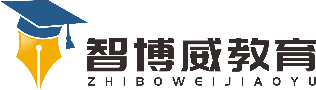 班级：        姓名：单元语文6年级下册第4 单元课题10.《 古诗三首 》温故知新0.复习第三课自主攀登1.将下列诗句补充完整。                         ，快走踏清秋。                        ，烈火焚烧若等闲。千磨万击还坚劲，                        。2.写出下列词语的释义。浑：何当：清白：稳中有升3.填空。《马诗》前两句描写了                        ，为下文抒情作了铺垫；后两句                        ，为自己渴望建功立业而又不得赏识发出呼喊，表达了                                   。说句心里话